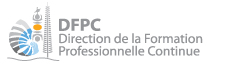 DOSSIER DE CANDIDATUREPOINT RELAIS CONSEIL VAEAnnée 2020Identification de l’organismeIdentification de l’organismeIdentification de l’organismeIdentification de l’organismeIdentification de l’organismeIdentification de l’organismeRaison socialeRaison socialeRaison socialeRaison socialeRaison socialeRaison socialeN° RIDETSIGLE ou ENSEIGNE COMMERCIALESIGLE ou ENSEIGNE COMMERCIALESIGLE ou ENSEIGNE COMMERCIALEAdresse physiqueAdresse physiqueAdresse physiqueAdresse physiqueAdresse physiqueAdresse physiqueRUECOMMUNEAdresse postaleAdresse postaleAdresse postaleAdresse postaleAdresse postaleAdresse postaleBPCODE POSTALCOMMUNECOMMUNECOMMUNECoordonnéesCoordonnéesCoordonnéesCoordonnéesCoordonnéesCoordonnéesN° TELN° TELECOPIEN° TELECOPIEN° TELECOPIESITE INTERNETPrésentation de l’organismePrésentation de l’organismePrésentation de l’organismePrésentation de l’organismePrésentation de l’organismePrésentation de l’organismePrésentation de l’organismePrésentation de l’organismeStatut juridiqueStatut juridiqueStatut juridiqueStatut juridiqueStatut juridiqueStatut juridiqueStatut juridiqueStatut juridiqueActivité principaleActivité principaleActivité principaleActivité principaleActivité principaleActivité principaleActivité principaleActivité principaleAdministrateursAdministrateursAdministrateursAdministrateursAdministrateursAdministrateursAdministrateursAdministrateursNOM	PRENOMNOM	PRENOMNOM	PRENOMNOM	PRENOMFONCTIONFONCTIONFONCTIONFONCTIONResponsable Activité PRCResponsable Activité PRCResponsable Activité PRCResponsable Activité PRCResponsable Activité PRCResponsable Activité PRCResponsable Activité PRCResponsable Activité PRCNOM	PRENOMNOM	PRENOMNOM	PRENOMNOM	PRENOMFONCTIONFONCTIONFONCTIONFONCTIONN° TELN° TELN° TELN° TELCOURRIELCOURRIELCOURRIELCOURRIELExpérience de la structure en matière d’accueil du publicExpérience de la structure en matière d’accueil du publicExpérience de la structure en matière d’accueil du publicExpérience de la structure en matière d’accueil du publicExpérience de la structure en matière d’accueil du publicExpérience de la structure en matière d’accueil du publicExpérience de la structure en matière d’accueil du publicExpérience de la structure en matière d’accueil du publicExpérience de la structure en matière de conseil et/ou d’orientation professionnellesExpérience de la structure en matière de conseil et/ou d’orientation professionnellesExpérience de la structure en matière de conseil et/ou d’orientation professionnellesExpérience de la structure en matière de conseil et/ou d’orientation professionnellesExpérience de la structure en matière de conseil et/ou d’orientation professionnellesExpérience de la structure en matière de conseil et/ou d’orientation professionnellesExpérience de la structure en matière de conseil et/ou d’orientation professionnellesExpérience de la structure en matière de conseil et/ou d’orientation professionnellesPartenariats existants avec d’autres acteurs ou réseaux de la formation
ou de la certification professionnelle.Partenariats existants avec d’autres acteurs ou réseaux de la formation
ou de la certification professionnelle.Partenariats existants avec d’autres acteurs ou réseaux de la formation
ou de la certification professionnelle.Partenariats existants avec d’autres acteurs ou réseaux de la formation
ou de la certification professionnelle.Partenariats existants avec d’autres acteurs ou réseaux de la formation
ou de la certification professionnelle.Partenariats existants avec d’autres acteurs ou réseaux de la formation
ou de la certification professionnelle.Partenariats existants avec d’autres acteurs ou réseaux de la formation
ou de la certification professionnelle.Partenariats existants avec d’autres acteurs ou réseaux de la formation
ou de la certification professionnelle.Activité PRCActivité PRCActivité PRCActivité PRCActivité PRCActivité PRCActivité PRCActivité PRCMoyens dédiés à l’activité PRCMoyens dédiés à l’activité PRCMoyens dédiés à l’activité PRCMoyens dédiés à l’activité PRCMoyens dédiés à l’activité PRCMoyens dédiés à l’activité PRCMoyens dédiés à l’activité PRCMoyens dédiés à l’activité PRCCompétences détenues dans la structureCompétences détenues dans la structureCompétences détenues dans la structureCompétences détenues dans la structureCompétences détenues dans la structureCompétences détenues dans la structureCompétences détenues dans la structureCompétences détenues dans la structureQualifications et expériences du ou des personne(s) qui assureront le conseilQualifications et expériences du ou des personne(s) qui assureront le conseilQualifications et expériences du ou des personne(s) qui assureront le conseilQualifications et expériences du ou des personne(s) qui assureront le conseilQualifications et expériences du ou des personne(s) qui assureront le conseilQualifications et expériences du ou des personne(s) qui assureront le conseilQualifications et expériences du ou des personne(s) qui assureront le conseilQualifications et expériences du ou des personne(s) qui assureront le conseilMoyens techniques mis à disposition de ces personnesMoyens techniques mis à disposition de ces personnesMoyens techniques mis à disposition de ces personnesMoyens techniques mis à disposition de ces personnesMoyens techniques mis à disposition de ces personnesMoyens techniques mis à disposition de ces personnesMoyens techniques mis à disposition de ces personnesMoyens techniques mis à disposition de ces personnesDescription détaillée de la méthodologie de conseil envisagéeDescription détaillée de la méthodologie de conseil envisagéeDescription détaillée de la méthodologie de conseil envisagéeDescription détaillée de la méthodologie de conseil envisagéeDescription détaillée de la méthodologie de conseil envisagéeDescription détaillée de la méthodologie de conseil envisagéeDescription détaillée de la méthodologie de conseil envisagéeDescription détaillée de la méthodologie de conseil envisagéeOrganisation de l’activité PRCOrganisation de l’activité PRCOrganisation de l’activité PRCOrganisation de l’activité PRCOrganisation de l’activité PRCOrganisation de l’activité PRCOrganisation de l’activité PRCOrganisation de l’activité PRCAdresse(s) du (des) site(s) ou des permanence(s) envisagé(s)Adresse(s) du (des) site(s) ou des permanence(s) envisagé(s)Adresse(s) du (des) site(s) ou des permanence(s) envisagé(s)Adresse(s) du (des) site(s) ou des permanence(s) envisagé(s)Adresse(s) du (des) site(s) ou des permanence(s) envisagé(s)Adresse(s) du (des) site(s) ou des permanence(s) envisagé(s)Adresse(s) du (des) site(s) ou des permanence(s) envisagé(s)Amplitude d’accueil envisagéeAmplitude d’accueil envisagéeAmplitude d’accueil envisagéeAmplitude d’accueil envisagéeAmplitude d’accueil envisagéeAmplitude d’accueil envisagéeAmplitude d’accueil envisagéeDescription des locauxDescription des locauxDescription des locauxDescription des locauxDescription des locauxDescription des locauxDescription des locauxDétails de la proposition de serviceDétails de la proposition de serviceDétails de la proposition de serviceDétails de la proposition de serviceDétails de la proposition de serviceDétails de la proposition de serviceDétails de la proposition de serviceOutils, Supports de communicationOutils, Supports de communicationOutils, Supports de communicationNbre annuel de RCI envisagé
par localisation géographiqueNbre annuel de RCI envisagé
par localisation géographiqueNbre annuel de RCI envisagé
par localisation géographiqueCapacité annuelle de réalisation d’entretiens individuelsCapacité annuelle de réalisation d’entretiens individuelsCapacité annuelle de réalisation d’entretiens individuelsALeSignature et cachet de l’organismeSignature et cachet de l’organisme